                                        บันทึกข้อความ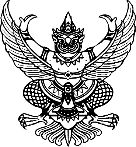 ส่วนราชการ                                            ที่     	วันที่           เรื่อง  ขอรับการประเมินเพื่อแต่งตั้งบุคคลให้ดำรงตำแหน่งสูงขึ้น ตำแหน่ง   (ระบุชื่อตำแหน่ง) 	      ระดับ	(ระบุระดับ) 	  (กรณีตำแหน่งหัวหน้างานที่มีลักษณะใช้วิชาชีพและไม่ได้ใช้วิชาชีพ)  	       เรียน  อธิการบดี (ผ่านผู้บังคับบัญชาตามลำดับชั้น)ด้วย ข้าพเจ้า นาย/นาง/นางสาว     (ระบุชื่อ-นามสกุล/สถานภาพการทำงาน เช่น ข้าราชการพลเรือนในสถาบันอุดมศึกษา/พนักงานมหาวิทยาลัย/ลูกจ้างงบรายได้) 	   	   	   ตำแหน่ง	   	   (ระบุชื่อตำแหน่ง)	             ระดับ	   	(ระบุระดับตำแหน่ง)   		 ตำแหน่งเลขที่     	   	  สังกัด	    	   	    	   	    		    	  ซึ่งเป็นผู้มีคุณสมบัติเฉพาะสำหรับตำแหน่งตามมาตรฐานกำหนดตำแหน่งที่ ก.พ.อ. และมหาวิทยาลัยกำหนด จึงขอรับการประเมินเพื่อแต่งตั้งให้ดำรงตำแหน่งสูงขึ้น ตำแหน่ง   (ระบุตำแหน่งที่ขอรับการประเมิน)	    ระดับ    (ระบุระดับตำแหน่งที่ขอรับการประเมิน)        (กรณีตำแหน่งหัวหน้างานที่มีลักษณะใช้วิชาชีพและไม่ได้ใช้วิชาชีพ) โดยเสนอแบบประเมินเพื่อแต่งตั้งบุคคลให้ดำรงตำแหน่งสูงขึ้น ตำแหน่งประเภทวิชาชีพเฉพาะหรือเชี่ยวชาญเฉพาะ ระดับชำนาญการ ระดับชำนาญการพิเศษ และระดับเชี่ยวชาญ ในกรณีตำแหน่งหัวหน้างานที่มีลักษณะใช้วิชาชีพและไม่ได้ใช้วิชาชีพ (รายละเอียดตามเอกสารแนบ)จึงเรียนมาเพื่อโปรดพิจารณา(                                  )ผู้ขอรับการประเมิน